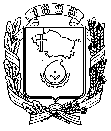 АДМИНИСТРАЦИЯ ГОРОДА НЕВИННОМЫССКАСТАВРОПОЛЬСКОГО КРАЯПОСТАНОВЛЕНИЕ05 августа 2013 г.                                                                                     № 2392НевинномысскО признании утратившим силу постановления администрации города Невинномысска от 22 ноября 2012 г. № 3371 «Об утверждении административного регламента предоставления муниципальной  услуги по рассмотрению обращений граждан»На основании постановления Правительства Российской Федерации от 03 декабря 2012 № 1254 «О внесении изменения в пункт 1 Правил разработки и утверждения административных регламентов предоставления государственных услуг», постановляю:1. Признать утратившим силу постановление администрации города Невинномысска от 22 ноября 2012 г. № 3371 «Об утверждении административного регламента предоставления муниципальной  услуги по рассмотрению обращений граждан».2. Настоящее постановление подлежит обнародованию на официальном сайте администрации города Невинномысска в информационно-телекоммуникационной сети «Интернет».Глава города НевинномысскаСтавропольского края                                                                       С.Н. Батынюк